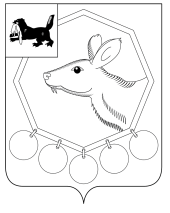 12.12.2022 № 212п/22РОССИЙСКАЯ ФЕДЕРАЦИЯИРКУТСКАЯ ОБЛАСТЬМУНИЦИПАЛЬНОЕ ОБРАЗОВАНИЕ «БАЯНДАЕВСКИЙ РАЙОН»МЭРПОСТАНОВЛЕНИЕО ВНЕСЕНИИ ИЗМЕНЕНИЙ В СОСТАВ АДМИНИСТРАТИВНОЙ КОМИССИИ ПРИ АДМИНИСТРАЦИИ МО «БАЯНДАЕВСКИЙ РАЙОН»В соответствии Законом Иркутской области от 29.12.2008 № 145-оз «Об административных комиссиях в Иркутской области», Законом Иркутской области от 08.05.2009 №20-оз «О наделении органов местного самоуправления областными государственными полномочиями по определению персонального состава и обеспечению деятельности административных комиссий», распоряжением Правительства Иркутской области от 26.12.2018 №1071-рп «О создании административных комиссий в муниципальном образовании «Баяндаевский район», руководствуясь ст. ст. 33, 48 Устава муниципального образования «Баяндаевский район»,ПОСТАНОВЛЯЮ:Внести в состав административной комиссии при администрации МО «Баяндаевский район», утвержденный постановлением мэра МО «Баяндаевский район» от 01.03.2019 №36п/19, изменения, изложив в следующей редакции:Кащеев Евгений Михайлович – заместитель мэра МО «Баяндаевский район», председатель комиссии;Бутуханова Татьяна Георгиевна – начальник Отдела по управлению муниципальным имуществом администрации МО «Баяндаевский район», заместитель председателя комиссии;Павлова Галина Климентьевна – ответственный секретарь по обеспечению деятельности административной комиссии при администрации МО «Баяндаевский район»;Члены комиссии:Андреянов Николай Иванович – заместитель начальника ОП № 1 (дислокация п. Баяндай) МО МВД России «Эхирит-Булагатский» (по согласованию);Буйзанов Эдуард Максимович – начальник ОУУП и ПДН ОП № 1 (дислокация п. Баяндай) МО МВД России «Эхирит-Булагатский» (по согласованию);Хунхинова Виктория Александровна – инспектор Эхирит-Булагатского межмуниципального филиала ФКУ УИИ ГУФСИН РФ по Иркутской области (дислокация с. Баяндай) (по согласованию);Тарханова Юна Егоровна – главный специалист – юрист администрации МО «Баяндаевский район»;Настоящее постановление подлежит официальному опубликованию в газете «Заря» и на сайте МО «Баяндаевский район» в информационно – телекоммуникационной сети «Интернет».Контроль за исполнением настоящего постановления возложить на заместителя мэра МО «Баяндаевский район» Кащеева Е.М.Мэр МО «Баяндаевский район»А. П. Табинаев 